 Using Internet MapsGo to Google.com.  At the top of the Google homepage, click on the Maps link. Click the gray Get Directions button.Type “1801 Harshman Rd Riverside Ohio” in the   A   green search box and press Enter.A street map of Riverside with Mad River Middle School in the center will appear.Type “One Cedar Point Drive Sandusky Ohio” in the   B   green search box and press Enter.A map and driving directions to Cedar Point from our school will appear.How far is this trip? ___________miles.How long will it take to get there? ______________ hours & _________ minutesNow let’s go from an airport to a big city hotelType “O’Hare International Airport” in the   A   green search box and press Enter.Type “Hard Rock Hotel Chicago” in the   B   green search box and press Enter.Click Get Directions button.How far is this trip? ______________miles. Click on Show Traffic link to see if there will be any slowdowns. A different time will display in red next to the link. A dotted red line on the map will indicate where slower traffic exists. Time delay_______________ in minutes.Car rental at O’Hare is on average $110 a day, and the closest parking garage to the hotel is two blocks and costs $42 a day. Taking a cab may be a more economical way to get to the hotel with your carry-on and luggage.Go to http://www.taxifarefinder.com/ to see how much cab fare will be. Fare including tip $___________.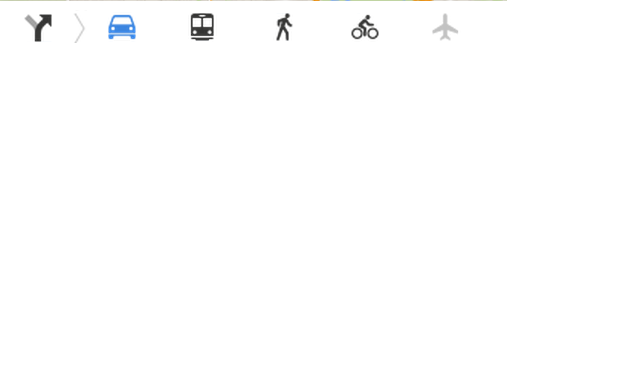 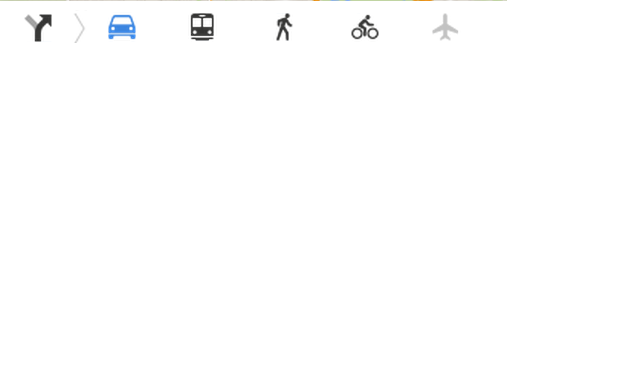 Click the Mass Transit button.How long will it take to get there? ________hours & _________ minutes. Take the _________ line to the Loop.Zoom in on the map so you can see the Hard Rock Hotel Chicago. Do you see a red dotted line? That means you are going get a transfer via the Metro bus.Go to http://www.transitchicago.com/  to see how much it will cost to take the train, bus or both to get to your destination. Train and bus fare $_______________.Go to bing.com/maps/  Type your address in the Bing search box. A map for your house will appear. Click the Birds eye button. Click the drop down arrow and select Directions so the inset disappears.Go to wikimapia.comThese maps show where township and city boundaries are located. You can also measure distances from one point to another.Measure the distance from the front door of Mad River Middle School to Harshman Road. Distance in feet____________________Go to mapquest .comThese maps have a lot in common with Google maps. Zoom into the east side of DaytonClick the Live Traffic button. This displays roads that may have extra traffic for that exact time.Click the yellow triangular caution symbol to view construction info.Click a camera for a live still of that portion of the road. These still photos update every minute.One feature is the button where you can find gas prices in your area. Look closely as it is a small button. It will bring up another map of the area with links to gas stations and their prices.Go to http://www.aerial-view.org/ for other aerial viewsGo to http://itouchmap.com/latlong.html to see the latitude and longitude of a point on the map. This website shows latitude and longitude in two forms, DMS (degrees, minutes, seconds) and decimal. Find your home on the map and write the latitude and longitude for your location.DecimalLongitude:_____________________________ (eight place number)Latitude: ______________________________ (eight place number)DMSLongitude:  degrees __________minutes___________seconds____________	Latitude :    degrees __________minutes___________seconds____________Follow the Link in Portaportal/Maps/Cool things to do with Google MapsTry navigating through buildingsOrienting yourselfCheck traffic along your routeSee inside places with 360 viewRead about downloading offline maps – saves your dataShare you locationRight Click Google maps. In that menu measure some straight line distancesRight click and add a missing placeSearch Bing MapsSearch Empire State Building or another national landmark you’ve been toSwitch to Road 3D viewClick the camera to see photosDo the same thing with Central Park, New York City